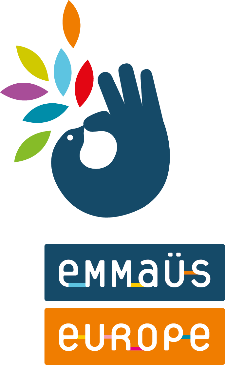 v	 Demande de soutien solidaire en EuropeProposition d’action pour un financement solidaireCe formulaire s’adresse aux groupes Emmaüs européens qui souhaitent proposer une action à un financement solidaire en 2023. Les actions retenues seront soutenues par la solidarité des autres groupes du mouvement et la fondation Abbé Pierre.Ce document est à renvoyer par mail au plus tard le 18/11/2022 au secrétariat d’Emmaüs Europe (emmanuel.rabourdin@emmaus-europe.org). Merci de remplir uniquement les champs prévus à cet effet pour faciliter la lecture.Le dispositif d’étude, de sélection et de répartition des actions est détaillé dans la note de présentation des dispositifs financiers de soutien solidaire.Fiche synthétiqueGroupe : Pays : Titre de l’action : Objectif général : Zone de mise en œuvre : Période de mise en œuvre : Montant total de l’action : Montant du soutien demandé : Présentation du groupeNom : Adresse :Représentant légal : Groupe membre du mouvement Emmaüs :  Oui  NonDate d’affiliation/d’entrée en probation : Objet du groupe : Description générale des activités du groupe :Dernière action soutenue par la solidarité et année du soutien :Coordonnées bancaires :Public cibleQui sont les plus vulnérables identifiés dans le cadre de cette action ? Comment sont-ils impliqués à chaque étape de l’action ?Quel changement direct est attendu pour eux ?Description de l’action à financerTitre de l’action : Contact : Contexte de l’action :A quel(s) besoin(s) l’action correspond-elle ? A quelle situation/problématique répond-elle ?Contexte général, politique, social :Contexte dans le groupe :Historique :Quel est l’historique du projet ? Qui en est à l’origine et qui a été impliqué ? Quelles étapes ont déjà eu lieu ? Quelle préparation a été mise en place (étude, formation, etc.) ? Etc.Combat dans lequel s’inscrit l’action : Economie éthique et solidaire pour l’accès aux droits fondamentaux Justice sociale et environnementale pour un monde durable Paix et liberté de circulation et de résidence pour une citoyenneté universellePrincipe spécifique dans lequel s’inscrit l’action : Eduquer et éveiller les consciences Œuvrer pour l’autonomisation de tous et toutes Renforcer la démocratie et défendre la diversité Redistribuer la richesse au service du bien commun Renforcer l’autosuffisance du groupeObjectifs de l’action :Quels sont les objectifs que vous souhaitez atteindre grâce à cette action ?Objectif généralObjectifs spécifiquesDescription des activités : Quelles activités seront mises en œuvre pour permettre l’atteinte des objectifs ci-dessus ?Zones de mise en œuvre : L’action est-elle urgente ?Moyens nécessaires (hors financiers) : Ressources humaines : Moyens techniques : Matériels : PartenairesLes partenaires sont les personnes ou structures impliquées dans la mise en œuvre de l’action et dont le rôle est indispensable à son fonctionnement. Merci de préciser leurs natures et rôles respectifs.Impacts et évaluationImpacts attendus :Economiques :En quoi cette action va-t-elle aider le groupe à atteindre/renforcer son autosuffisance ?Environnementaux :L’action a-t-elle une dimension environnementale particulière ? Sinon, est-il assuré qu’elle n’a pas d’impact environnemental négatif ? Sur le long terme :Quels impacts de cette action dans plusieurs années ? Quelle durabilité des impacts prévus ?Sur la réduction des inégalités, notamment de genre :L’action lutte-t-elle contre des inégalités en particulier ? Est-il assuré qu’elle ne contribue pas à en renforcer d’autres ?Politiques :L’action a-t-elle des impacts au niveau des décideurs/politiques publiques qui permettraient un changement structurel ?Sur les mentalités :L’action a-t-elle des impacts sur les concitoyens, en termes de sensibilisation, changements de comportement ou de mentalité ?Risques identifiés :Quels sont les risques qui pèsent sur l’action et sa mise en œuvre et comment sont-ils anticipés ?Evaluation et indicateurs :Quelle évaluation est prévue pour vérifier l’atteinte des objectifs et la comparaison aux impacts prévus, et quels indicateurs seront mesurés pour cela ?Suivi et pérennité :Quel suivi est prévu pour assurer la pérennité de l’action et l’atteinte des objectifs sur le long terme ?Communication et sensibilisation :Quelle communication est prévue sur l’action ? Quel plaidoyer auprès des autorités et des citoyens pour promouvoir votre action et le modèle proposé ?Budget prévisionnelCoût total de l’action : Contribution du groupe (minimum 10 % du budget total) : Montant du soutien nécessaire : Autres sources de financement :Budget prévisionnel détaillé :Merci de joindre un budget prévisionnel détaillé indiquant les différentes dépenses envisagées (et pour chacune la date estimée) et les différentes recettes attendues (incluant le soutien demandé).Calendrier prévisionnelDébut souhaité de l’action : Fin prévisionnelle de l’action : Durée estimée de la mise en œuvre : Calendrier prévisionnel détaillé :Merci de joindre un planning prévisionnel détaillé indiquant les différentes activités décrites plus haut, les dates estimées des principales dépenses, les dates souhaitées des versements et celles des remises des rapports intermédiaire et final, etc. le plus précisément possible, même si certaines dates ne sont pas encore parfaitement définies.AnnexesMerci de joindre les documents suivants pour compléter la demande. L’ensemble des documents doit être dans une des trois langues du mouvement (anglais, espagnol, français) et, autant que possible, dans un format modifiable (non PDF) pour permettre sa traduction.Une lettre de soutien de l’organisation nationale, quand elle existe, à l’action.Un budget détaillé (cf. VI.5, télécharger modèle si besoin),Un calendrier détaillé (cf. VII.4, télécharger modèle si besoin),Les bilans financiers et rapports d’activité des deux dernières années,Une carte indiquant la zone d’action du groupe, la localisation de ses installations actuelles, les lieux concernés par la présente action, l’échelle de la carte,Le cas échéant, l’ensemble des documents déjà disponibles pour l’action (devis, études, plans, etc.),Si l’action cherche à renforcer l’équilibre économique du groupe (cf. IV.6), les prévisions d’évolution des recettes et dépenses de l’association pour les années à venir.